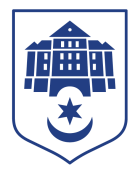 ТЕРНОПІЛЬСЬКА МІСЬКА РАДАПОСТІЙНА КОМІСІЯз питань бюджету та фінансівПротокол засідання комісії №9від 26.05.2021Всього членів комісії: (9)	Паньків Наталія, Баб`юк  Марія, Вонс Ігор, Гевко Віктор, Ергешов Рустам, Похиляк Ольга, Сиротюк Михайло, Смик Олександр, Фартушняк ЮрійПрисутні члени комісії: (7) 	Паньків Наталія, Баб`юк Марія, Ергешов Рустам, Похиляк Ольга, Сиротюк Михайло, Смик Олександр, Фартушняк ЮрійВідсутні члени комісії: (2) 	Гевко Віктор, Вонс Ігор Кворум є. Засідання комісії правочинне.На засідання комісії запрошені:Кучер Надія – начальник фінансового управління;Соколовський Олег – начальник управління житлово-комунального господарства, благоустрою та екології;Похиляк Ольга – начальник управління освіти і науки;Сулима Володимир – начальник управління соціальної політики;Нагорнюк Софія – помічник-консультант депутата міської ради Паньків Наталії;Чорна Юлія – начальник організаційного відділу ради управління організаційно-виконавчої роботи.Головуюча – голова комісії  Паньків НаталіяСЛУХАЛИ:	Про затвердження порядку денного, відповідно до листа від 18.05.2021  №10646-Ю.ВИСТУПИЛА: голова комісії Паньків Наталія, яка запропонувала, з ініціативи автора, зняти з розгляду  питання «Про внесення змін в рішення міської ради від 22.11.2018 №7/30/31 «Про Програму розвитку парків на 2019-2021 р.р.» і доповнити порядок денний наступними  питаннями:Про внесення змін до Програми охорони навколишнього природного середовища Тернопільської міської територіальної громади на 2020-2023 роки; Про перерозподіл бюджетних асигнувань.Результати голосування за пропозицію голови комісії Наталії Паньків: За – 7, проти-0, утримались-0. Рішення прийнято. ВИРІШИЛИ:	Затвердити порядок денний комісії та розглянути питання в наступному порядку:Результати голосування за затвердження порядку денного: За – 7, проти-0, утримались-0. Рішення прийнято.ВИРІШИЛИ:		Затвердити порядок денний засідання комісії.Порядок денний засідання:Перше питання порядку денного.СЛУХАЛИ:	Про виконання  бюджету Тернопільської міської територіальної громади за  перший квартал  2021 року.ДОПОВІДАЛА:	Кучер Надія ВИСТУПИЛИ: 	Паньків Наталія, Баб`юк Марія, Ергешов Рустам, Похиляк Ольга, Сиротюк Михайло, Смик Олександр, Фартушняк ЮрійРезультати голосування за проект рішення: За - 7, проти - 0, утримались - 0. Рішення прийнятоВИРІШИЛИ:	Погодити проект рішення міської ради «Про виконання  бюджету Тернопільської міської територіальної громади за  перший квартал  2021 року».2.	Друге питання порядку денного.СЛУХАЛИ:	Про внесення змін в  рішення міської ради від 06.06.2019р. № 7/35/5 «Про місцеві податки і збори Тернопільської міської територіальної громади»ДОПОВІДАЛА:	Кучер Надія Результати голосування за проект рішення: За - 7, проти - 0, утримались - 0. Рішення прийнятоВИРІШИЛИ:	Погодити проект рішення міської ради «Про внесення змін в  рішення міської ради від 06.06.2019р. № 7/35/5 «Про місцеві податки і збори Тернопільської міської територіальної громади».3.	Третє питання порядку денного.СЛУХАЛИ:			Про перерозподіл бюджетних асигнувань.ДОПОВІДАЛА:	Кучер Надія Результати голосування за проект рішення: За - 7, проти - 0, утримались - 0. Рішення прийнятоВИРІШИЛИ:	Погодити проект рішення міської ради «Про перерозподіл бюджетних асигнувань».4.	Четверте питання порядку денного.СЛУХАЛИ:	Про затвердження Програми виконання рішень про стягнення коштів з виконавчих  органів Тернопільської міської ради на 2021-2023 роки.ДОПОВІДАВ:	Сулима Володимир ВИСТУПИВ: 	Смик Олександр Результати голосування за проект рішення: За - 7, проти - 0, утримались - 0. Рішення прийнятоВИРІШИЛИ:	Погодити проект рішення міської ради «Про затвердження Програми виконання рішень про стягнення коштів з виконавчих органів Тернопільської міської ради на 2021-2023 роки.».5. П’яте питання порядку денного.СЛУХАЛИ:		Про затвердження договору про міжбюджетний трансферт на 2021 рікз Козлівською селищною радою.ДОПОВІДАЛА:	Похиляк Ольга ВИСТУПИЛИ: 	Паньків Наталія, Баб`юк Марія, Ергешов Рустам, Похиляк Ольга, Сиротюк Михайло, Смик ОлександрВИСТУПИВ: 	Фартушняк Юрій, який запропонував доручити управлінню транспортних мереж та зв’язку вивчити питання щодо можливості залучення трансфертних коштів від  об’єднаних територіальних громад до бюджету Тернопільської міської територіальної громади за користування транспортними послугами в м.Тернополі.Результати голосування за проект рішення, враховуючи пропозицію Фартушняка Юрія: За - 7, проти - 0, утримались - 0. Рішення прийнятоВИРІШИЛИ:	1. Погодити проект рішення міської ради «Про затвердження договору про міжбюджетний трансферт на 2021 рік з Козлівською селищною радою».2. Доручити управлінню транспортних мереж та зв’язку вивчити питання щодо можливості залучення трансфертних коштів від  об’єднаних територіальних громад до бюджету Тернопільської міської територіальної громади за користування транспортними послугами в м.Тернополі.6. Шосте питання порядку денного.СЛУХАЛИ:	Про внесення змін до Програми охорони навколишнього природного середовища Тернопільської міської територіальної громади на 2020-2023 роки.ДОПОВІДАВ:	Соколовський Олег ВИСТУПИЛИ: 	Паньків Наталія, Баб`юк Марія, Ергешов Рустам, Похиляк Ольга, Сиротюк Михайло, Фартушняк ЮрійВИСТУПИВ: 	Смик Олександр, який запропонував доручити управлінню житлово-комунального господарства, благоустрою та екології  вивчити питання щодо розроблення проектно-кошторисної документації на облаштування «Стежки здоров’я» навколо Тернопільського ставу.  Результати голосування за проект рішення, враховуючи пропозицію Смика Олександра: За - 7, проти - 0, утримались - 0. Рішення прийнятоВИРІШИЛИ:	1. Погодити проект рішення міської ради «Про внесення змін до Програми охорони навколишнього природного середовища Тернопільської міської територіальної громади на 2020-2023 роки».2. Доручити управлінню житлово-комунального господарства, благоустрою та екології  вивчити питання щодо розроблення проектно-кошторисної документації на облаштування «Стежки здоров’я» навколо Тернопільського ставу.  7. Сьоме питання порядку денного.СЛУХАЛИ:	Про внесення змін та доповнень до Програми модернізації (технічного розвитку) систем централізованого тепло- та гарячого водопостачання на 2021-2024 роки.ДОПОВІДАВ:	Соколовський ОлегВИСТУПИЛИ: 	Смик Олександр, Фартушняк ЮрійРезультати голосування за проект рішення: За - 7, проти - 0, утримались - 0. Рішення прийнятоВИРІШИЛИ:	Погодити проект рішення міської ради «Про внесення змін та доповнень до Програми модернізації (технічного розвитку) систем централізованого тепло- та гарячого водопостачання на 2021-2024 роки».РІЗНЕ:8. Восьме питання порядку денного.СЛУХАЛИ:	Про облаштування бювету питної води у сквері на вул.Б.Лепкого.ВИСТУПИЛА:	Баб’юк Марія, яка, керуючись інформацією про виконання бюджету Тернопільської міської територіальної громади за перший квартал 2021 року та враховуючи перевиконання бюджету, запропонувала доручити управлінню житлово-комунального господарства, благоустрою та екології запланувати у 2021 році роботи з облаштування  бювету питної води у сквері на вул.Б.Лепкого.Результати голосування за пропозицію Баб’юк Марії: За - 7, проти - 0, утримались - 0. Рішення прийнятоВИРІШИЛИ:	Доручити управлінню житлово-комунального господарства, благоустрою та екології запланувати у 2021 році роботи з облаштування  бювету питної води у сквері на вул.Б.Лепкого..Голова комісії					Наталія ПАНЬКІВ	Секретар комісії					Рустам ЕРГЕШОВ№п/пНазва проекту рішення1.Про виконання бюджету Тернопільської міської територіальної громади за першийквартал 2021 року2.Про внесення змін в  рішення міської ради від 06.06.2019р. № 7/35/5 «Про місцевіподатки і збори Тернопільської міської територіальної громади»3. Про перерозподіл бюджетних асигнувань4.Про затвердження Програми виконання рішень про стягнення коштів з виконавчих органів Тернопільської міської ради на 2021-2023 роки.5.Про затвердження договору про міжбюджетний трансферт на 2021 рік з Козлівськоюселищною радою6.Про внесення змін до Програми охорони навколишнього природного середовища Тернопільської міської територіальної громади на 2020-2023 роки7.Про внесення змін та доповнень до Програми модернізації (технічного розвитку) систем централізованого тепло- та гарячого водопостачання на 2021-2024 роки8.Різне.